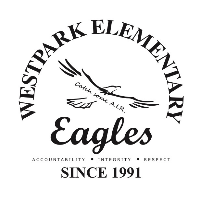 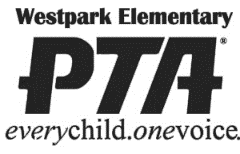 CASH VERIFICATION FORM 2020-2021ACTIVITY _______________________________________________ DATE_____________________GRAND TOTAL $ __________________________COUNTED BY:_________________________________			_________________________________SIGNATURE							SIGNATURE_________________________________			_________________________________PRINT NAME							PRINT NAMECOINS:CHECKS:1¢=#$5¢=#$10¢=#$25¢=#$50¢=#$$1 =#$  TOTAL COINS:$#$#$NOTES:#$$1 =#$$2 =#$$5 =#$$10 =#$$20 =#$$50 =#$$100 =#$ TOTAL NOTES: $TOTALCOINS+NOTES: $TOTAL CHECKS:$